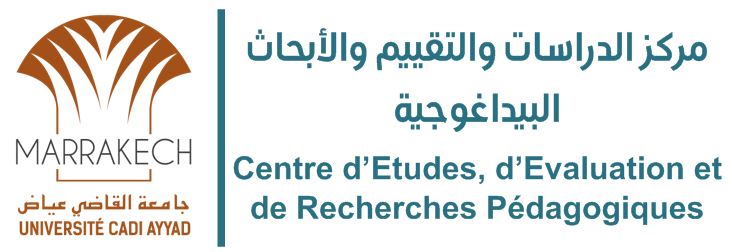 Rapport de la journée sur l’innovation pédagogique à l’Université Cadi Ayyad – Partage d’expériences20 avril 2019Salle des séminaires au Centre Geber de la Faculté des Sciences SemlaliaSommaireIntroduction Programme de la journéeParticipant-esRésumés des interventionsIntroductionActuellement, l’innovation s’affiche comme une valeur de référence pour la société en général. Cette injonction à l’innovation pèse aussi sur l’enseignement supérieur. Elle concerne aussi bien les politiques éducatives, les objectifs de formation, que les pratiques pédagogiques des enseignants (Lemaitre 2018). Le système doit être innovant pour former des diplômés qui seront innovants dans leurs futures pratiques professionnelles. La volonté de produire de nouveaux effets sur les comportements des étudiants, leur rapport au savoir, leurs manières de travailler, leurs représentations ou leurs valeurs, est liée à la nécessité de proposer des dispositifs de formation inédits et adaptés à ces objectifs, qui rompent avec les pratiques éducatives antérieures (Lemaitre 2018). Concrètement, en matière de pédagogie, le mot « innovation » peut recouvrer des réalités très différentes selon les contextes et les postures des pédagogues concernés (Lison et al 2014).C’est dans ce cadre général que se situe cette journée d’étude intitulée « Innovation pédagogique à l’Université Cadi Ayyad – Partage d’expériences » qui est une suite de la journée organisée par le CEERP sur l’innovation dans l’enseignement expérimental. Elle a pour objectifs de :Partager les innovations pédagogiques entre les enseignants de l’UCA,Discuter les contraintes et obstacles aussi bien institutionnels, pédagogiques que techniques entravant la mise en œuvre de ces pratiques pédagogiques innovantes,Créer une communauté de chercheurs dans ce domaine. Objectifs de la journée :Partager les innovations pédagogiques entre les enseignants de l’UCA;Créer une communauté de chercheurs dans le domaine de l’innovation pédagogique.Programme de la journée8h30- 9h	: Accueil des participant-es 9h-9h15	: Introduction de la journée9h15 - 9h45	: La classe inversée, par Pr. Noura Tassi, Faculté de Médecine et de pharmacie – Université Cadi Ayyad. Marrakech 9h45 - 10h15	: Expérience de la faculté de médecine et de pharmacie concernant l’apprentissage du raisonnement clinique, par Pr. Mariem Ouali Idrissi, Equipe ARC, Faculté de Médecine et de Phamacie – Marrakech10h15 - 10h45 	: L’éducation ouverte : fondements et approches par Pr. Khalid Berrada, Groupe Transdisciplinaire de recherche en Innovation Educative (Trans ERIE, Faculté des Sciences Semlalia - Université Cadi Ayyad10h45 – 11h  	: Pause café 11h  - 11h30	: الكارطغرافيا في مسالك الدراسات الاجتماعية، الواقع والتجديداتذ. محمد كلاد، مختبر الجيومورفلوجيا، البيئة والمجتمعكلية الأداب والعلوم الإنسانية - مراكش11h30 – 12h	: Pra tiques contemporaines dans l’enseignement de l’ingénierie, Pr. Anas Abouelkalam et Pr. Fatima Bouyahia, ENSA Marrakech12h - 13h	: Débat général13h 	: Clôture de la journéePartiticipant-e-sLe nombre de participant-es était de 46 dont 43 enseignants chercheurs de l’UCA couvrant les établissements suivants : Faculté des Sciences Semlalia (17), Ecole Normale Supérieure (5), Faculté des Sciences et Techniques (7), Faculté de Médecine et Pharmacie (6), Ecole Nationale des Sciences Appliquées de Marrakech (2), Faculté des Lettres et Sciences Humaines (4) et Faculté des Sciences Juridiques Economiques et Sociales (2). Deux administratifs au niveau de la présidence de l’UCA et un journaliste ont également pris part à cette journée.Résumés des interventionsLa classe inverséePr. Noura TASSIFaculté de Médecine et de pharmacie – Université Cadi Ayyad. MarrakechLa classe inversée est définie par « ce qui est traditionnellement fait en classe est effectué à la maison et ce qui est traditionnellement réalisé à domicile sous forme de devoirs est effectué en classe » C’est une approche pédagogique plutôt qu’une méthode qui consiste à confier aux étudiants des taches d’apprentissage avant leur venue en cours, celui-ci devenant un séminaire de réflexion, d’échange et d’approfondissement. Le but de cette approche est de rendre les étudiants ; d’habitude passifs ; actifs et impliqués dans leur apprentissage. Cela est possible aussi bien dans une salle de cours que dans un amphithéâtre.Dans notre faculté et avec le phénomène de massification, nous sommes en train d’évoluer vers ce concept. En effet, l’acquisition d’une plateforme pédagogique et la sonorisation des cours par les enseignants permettront aux étudiants de visualiser les cours avant de venir dans la salle de cours et transformer la séance en classe inversée grâce aux différents moyens de pédagogie active.الكارطغرافيا في مسالك الدراسات الاجتماعية، الواقع والتجديداتذ. محمد كلادمختبر الجيومورفلوجيا، البيئة والمجتمعكلية الأداب والعلوم الإنسانية مراكشتحتل الكارطغرافيا مكانة هامة في مسالك الدراسات الاجتماعية، باعتبارها أوسع وسائل التعبير البياني انتشارا واستخداما في المواد الاجتماعية، وأكثرها فعالية في إدراك الموضوعات المدرسة. غير أن استعمالها يطرح عدة مشكلات لدى طلبة الدراسات الاجتماعية، ترتبط في أصلها بعدم تمكنهم من قواعد التعبير الكارطغرافي، مما يؤثر سلبا على تحصيلهم في أغلب المواد التي تلتحم عضويا بالخرائطية.وتشكو كثير من المؤسسات الجامعية والهيئات التربوية، خاصة أطر التدريس، من تدني واضح في مستويات تعلم الخرائطية خاصة بمسالك الجغرافيا، نتيجة غياب مخططات تربوية في هذا الباب، وضعف فرص التكوين المستمر للأساتذة وعدم توفر الوسائل والمعينات التربوية، فضلا عن التمثلات السلبية التي يحملها أولياء أمور التلاميذ والطلبة الجامعيين عن قيمة المواد الحاملة لهذه المهارات الخرائطية، وانعدام قدرتها على تكوين مفضي إلى فرص شغل.في مقابل ذلك تبذل جهود كبيرة،عبرالبحث الديداكتيكي، وفي إطار التجديدات التربوية، من أجل تجاوز مشكلات تدريس قواعد الخرائطية، تمت بلورتها في إطار وحدات تعليمية، تم تجريبها، تهم مجالات مختلفة ترتبط بموضوعات الاتجاه والموقع والإحداثيات وبالبعد والمسافة والمقياس ثم بدلالات الرموز والمفتاح والمكونات وصفة المعلومة الجغرافية وأخيرا بأوليات الإنشاء الكارطغرافي.وقد أفرز تطبيق هذه الوحدات التعليمية نتائج حسنة في صفوف الطلبة الذين خضعوا لتعلمها، مما كان له أفضل النتائج على تحصيلهم في باقي المواد الاجتماعية الأخرى.Expérience de la faculté de médecine et de pharmacie concernant l’apprentissage du raisonnement cliniquePr. Ouali IdrissiEquipe ARC, Faculté de Médecine et de Phamacie – MarrakechLa Faculté de Médecine et de Pharmacie de Marrakech s’est engagée depuis plusieurs années dans l’élaboration et l’amélioration de plusieurs compétences pédagogiques. Parmi lesquelles :L’apprentissage du raisonnement clinique (ARC) est au cœur du dispositif de formation. Ceci engage l’expert à développer des méthodes pédagogiques qui mobilisent le travail mental du raisonnement clinique : induction, déduction, hypothético-déduction, et l’incite à mener une réflexion pédagogique sur ce sujet. Comment expliciter les processus mentaux qui s’opèrent chez l’étudiant quand il raisonne ? Comment repérer les stratégies de raisonnement mises en œuvre par les étudiants ? Comment détecter les erreurs du raisonnement clinique pour améliorer cet apprentissage chez les étudiants et élaborer des stratégies de correction.Pour concrétiser cette action ; plusieurs séminaires, de formation pour les enseignants ont été réalisés. Une mise en œuvre de l’apprentissage du raisonnement clinique au sein des différents services hospitaliers est assurée, ainsi qu’une formation pour les résidents.L’équipe ARC a aussi réalisé un guide et des films pédagogiques dans ce sens et actuellement des séances sont en cours tous les mercredis matin pour les étudiants de 3ème année dans le centre de simulation.Pratiques contemporaines dans l’enseignement de l’ingénieriePr. Anas Abouelkalam et Pr. Fatima Bouyahia ENSA , Université Cadi AyyadMarrakechDe nos jours, on est fortement confrontés à un croisement concret entre les compétences, qui définissent un futur ingénieur, et les programmes pédagogiques proposés durant son cursus universitaire. Des ingénieurs opérationnels avec une capacité immédiate à s’intégrer dans le milieu économie, telle est la vocation de toute école d’ingénieur digne de ce nom.Nous avons vu évoluer le concept de l’enseignement de l’ingénierie pour répondre techniquement à cette finalité, tout en préservant les propriétés de chaque discipline. Ainsi, des pratiques, telles que la pédagogie mixte et l’approche par projet, ont vite pris place dans les déroulements de la formation d'ingénier afin d'étoffer les méthodes d’enseignement et  résorber l’écart entre la formation et le monde professionnel.